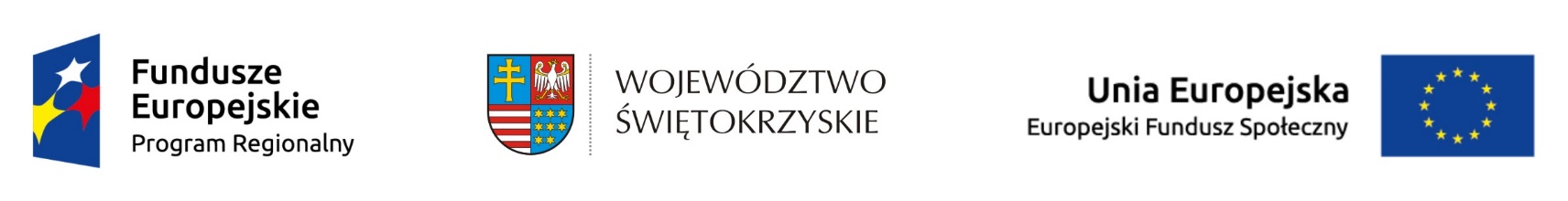 Spotkanie informacyjne organizowane przez Departament Wdrażania Europejskiego Funduszu Społecznego Urzędu Marszałkowskiego Województwa Świętokrzyskiego„Możliwości wsparcia pracowników w zakresie poprawy zdrowia i warunków pracy w ramach Regionalnego Programu Operacyjnego WŚ na lata 2014-2020”Termin: 8.06.2017 r., godz. 1000Miejsce: Wojewódzki Dom Kultury, Sala Lustrzana ul. ks. Piotra Ściegiennego 2 w KielcachProgram:1000		Powitanie uczestników spotkania i słowo wstępneMarszałek Województwa Świętokrzyskiego – Adam Jarubas1010	Wprowadzenie w tematykę konkursu „Przeciwdziałanie przedwczesnemu opuszczaniu rynku pracy przez osoby w wieku aktywności zawodowej” w kontekście strategii rozwoju regionu 		Członek Zarządu Województwa Świętokrzyskiego – Piotr Żołądek1020	Czynniki ryzyka w miejscu pracy, w tym w zakresie ergonomii pracy – najczęściej spotykane przyczyny problemów zdrowotnych, rodzaje dysfunkcji, możliwości rehabilitacji osób pracujących w warunkach szkodliwych dla zdrowia.             Dr Marek Grabski - Wojewódzki Ośrodek Medycyny Pracy1100 	Możliwości dofinansowania działań – główne kierunki wsparcia w ramach konkursu „Przeciwdziałanie przedwczesnemu opuszczaniu rynku pracy przez osoby w wieku aktywności zawodowej”Przedstawiciel Oddziału Strategii DW EFS1130 		Przerwa kawowa 1200	Logika projektowa – najważniejsze zasady tworzenia wniosku aplikacyjnego  	Przedstawiciel Oddziału Oceny Projektów DW EFS1230		Podstawowe zasady finansowania wydatków w ramach projektów RPO WŚ 2014-2020	Przedstawiciel Oddziału Rozliczeń i Płatności DW EFS1300	Podsumowanie oraz pytania i odpowiedzi 1330		Zakończenie spotkania 